Industrial Arts Safety Test (Key)You must get at least 75% on this test to be allowed to work in the shop.  Test is out of 65 so you need 49 correct.Section A – Fill in the blank with the word you feel best suits the sentence from the bank of words below.It is important to study safety so that you do not injure  yourself or othersAlways have a good attitude towards safety.Most accidents in the shop happen to experienced woodworkers.Never be afraid to ask for helpNever use a machine on your own until you have approval to do so.Failure to follow safety procedures and guidelines may result in damage to equipment or peopleStudents who do not follow safety guidelines may be excluded from working in the IA lab.Keep your tools and materials carefully organizedDo not put tools in your pocketAs you work with the tools you will gain confidenceBe helpful and thoughtful to others.Before plugging in tools make sure they are turned off.Always wear safety glasses when working with tools.Many finishers and thinners are highly flammableKeep the floor clear of scrap wood and litterLong hair should be tied back in the shop.Report all injuries to the teacher.Get help with heavy and awkward things when you are carrying them.Never remove a safety guard.Do not use tools in the shop unless the teacher is there.Use the correct tool for the job.Keep a safe distance away from bladesCheck for defects in wood before cutting.Do not rush your work.Never work in the shop if you are overly tired or illDo not be distracted while you are working.If your machine appears to be malfunctioning stop and get the teacher.Feed the band saw only as fast as the teeth can cut.Avoid cutting tight corners with the bandsaw.Use the correct speed when drilling.When drilling deep holes be sure to withdraw the bit frequently.Store all chemicals and soiled rags in a properly sealed container.Make a hole before making an internal cut with a jigsaw.The teeth on a jigsaw should point upOn a jointer always feed with the grain.Make sure jointer blades are sharpMake sure glue is completely  dry before turning it on the lathe.Fasten stock securely before turning on the lathe.Never plane across the grain.Do not feed wood of different thickness through the planer at the same time.When cutting with a circular saw stand to the sideHold a drill firmly while using it.Never sand pieces of wood that are smallMake sure a mitre saw reaches full speed before cutting.Cut only one piece of wood at a time on a mitre saw.Never cut free hand on a table saw.The operator controls the speed of a cut on a table saw.Never point an air nailer at something you don’t want to nail.Never pull the compressor by the hose.When in doubt, askSection B – Tool IdentificationLabel each toolacrossdownhelpfulpeoplesidetoolapprovaldownholepocketsmallturned offaskdryillpointspeedupattitudeequipmentinjuriesproperly sealedspeedwith theawkwardexcludedlitterpullteacherwithdrawbladesexperiencedmalfunctioningremoveteethyourselfconfidencefirmlyonerushthicknesscornersflammableoperatorsafety glassesthoughtfuldefectsfree handorganizedsecurelytied backdistractedhelpotherssharptiredAir NailerHand DrillPlanerBandsawJigsawRouter TableCircular SawJointerSanderDrill PressLatheScroll SawGrinderMitre SawTable Saw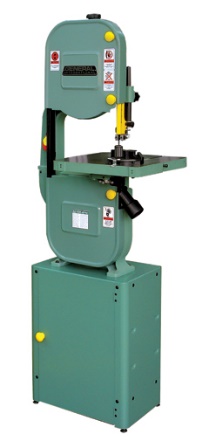 Bandsaw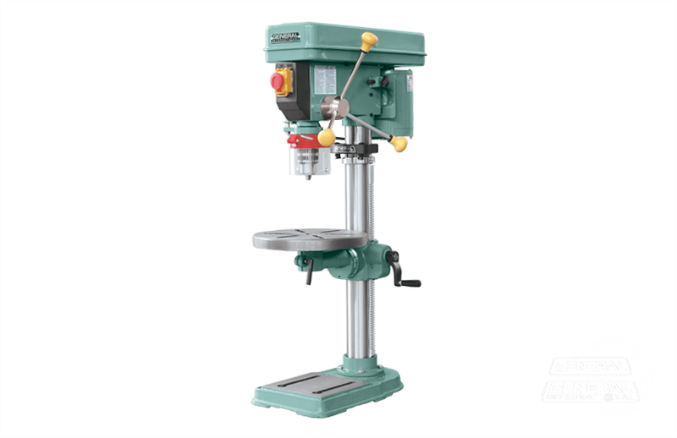 Drill Press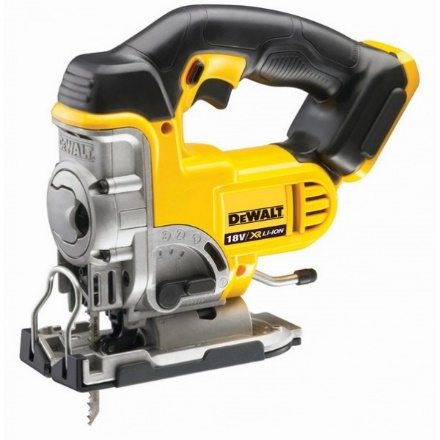 Jigsaw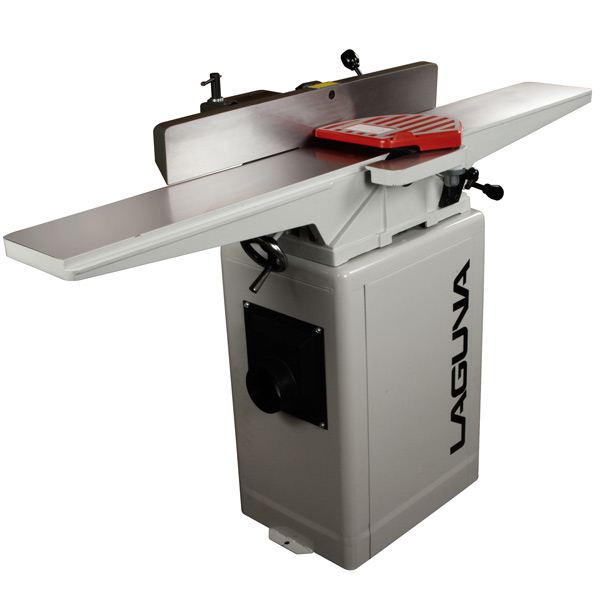 Jointer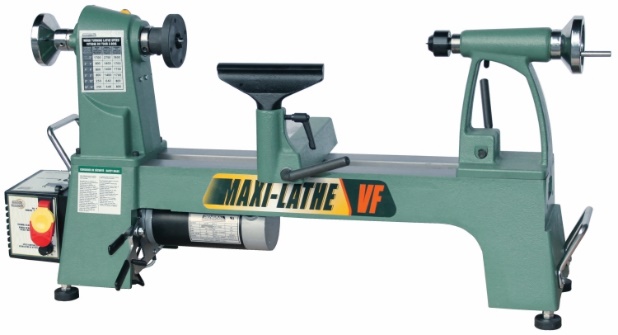 Lathe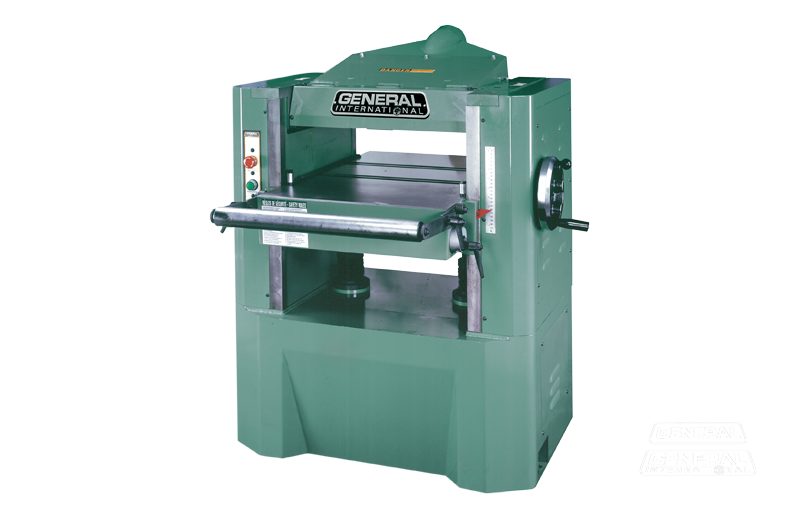 Planer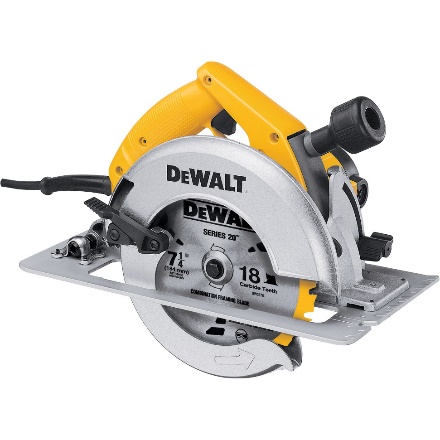 Circular Saw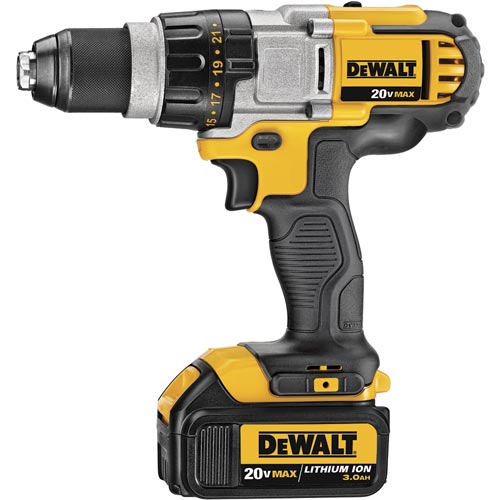 Drill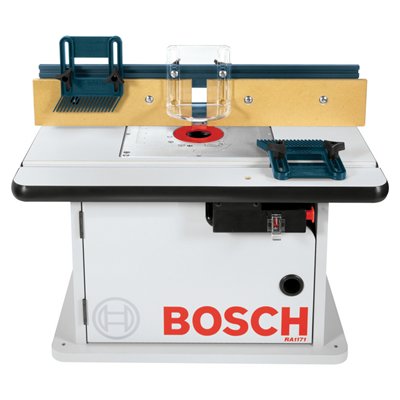 Router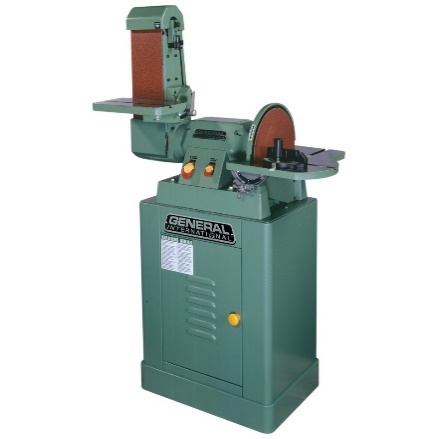 Sander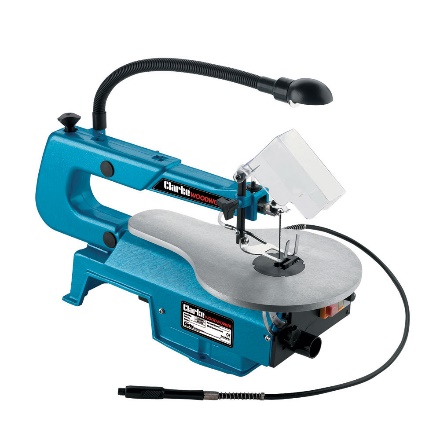 Scroll Saw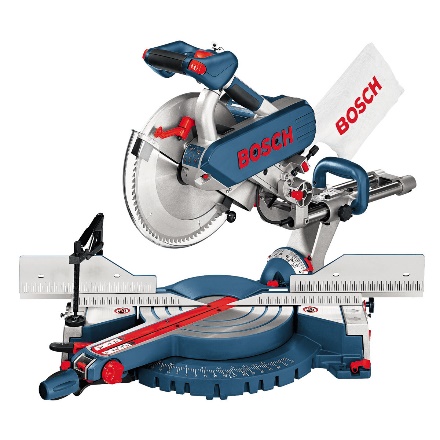 Mitre Saw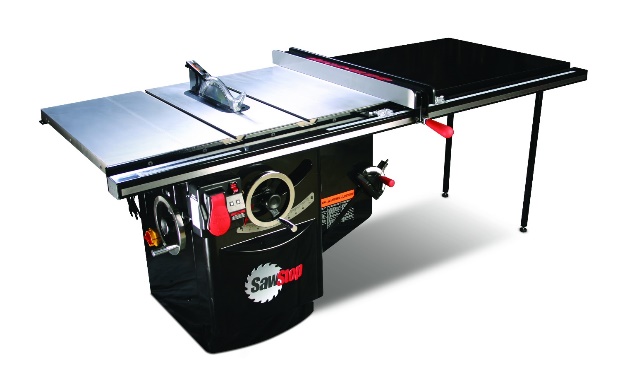 Table Saw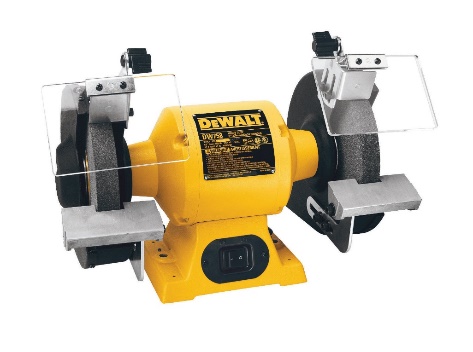 Grinder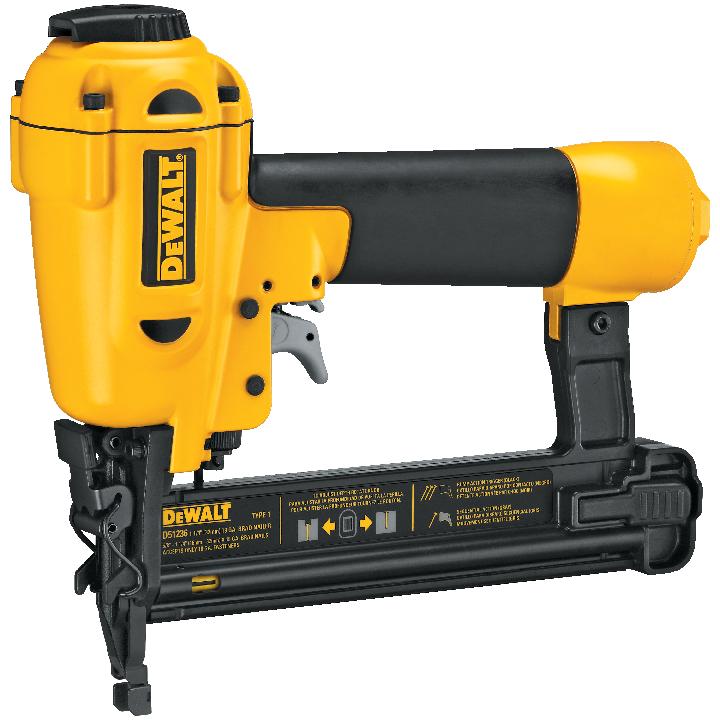 Air Nailer